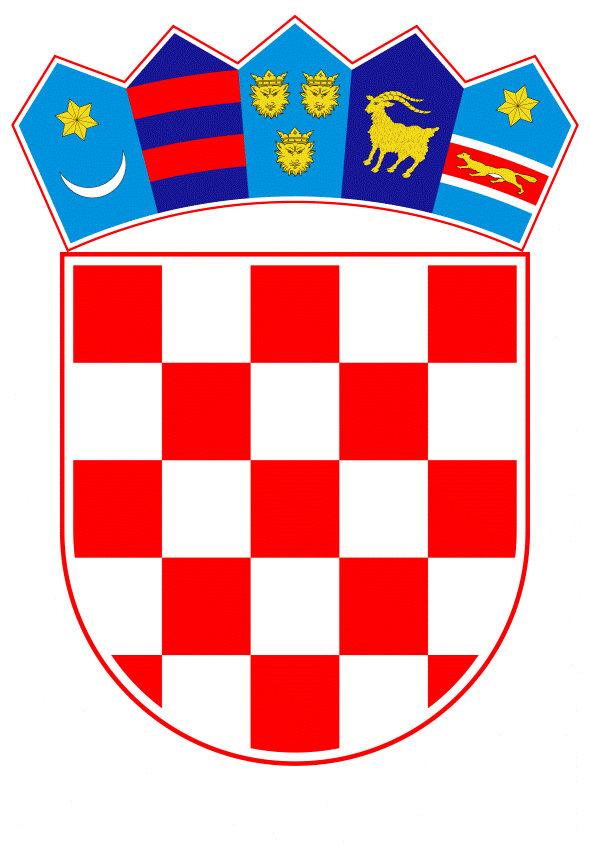 VLADA REPUBLIKE HRVATSKEZagreb, 28. studenoga 2019.______________________________________________________________________________________________________________________________________________________________________________________________________________________________PRIJEDLOG	Na temelju članka 31. stavka 3. Zakona o Vladi Republike Hrvatske (Narodne novine, br. 150/11, 119/14, 93/16 i 116/18), Vlada Republike Hrvatske je na sjednici održanoj ___________ 2019. godine donijela	Z A K L J U Č A KPrihvaća se Nacrt javnog poziva za predlaganje kandidata za suca Međunarodnogsuda, u tekstu koji je sastavni dio ovoga Zaključka.Zadužuje se Ministarstvo vanjskih i europskih poslova  da, u  ime  Vlade  RepublikeHrvatske, objavi Javni poziv iz točke 1. ovog Zaključka u Narodnim novinama, pripremi listu pristiglih prijava na Javni poziv, te listu zajedno sa životopisima prijavljenih kandidata koji udovoljavaju uvjetima dostavi članovima nacionalne skupine Republike Hrvatske u Stalnom arbitražnom sudu.Klasa: 
Urbroj: Zagreb,________.									PREDSJEDNIK								    mr. sc. Andrej Plenković N a c r tVLADA REPUBLIKE HRVATSKEobjavljuje JAVNI POZIVza predlaganje kandidata za suca Međunarodnog sudaNa temelju članka 2. Statuta Međunarodnog suda (Narodne novine – Međunarodni ugovori, broj 15/93), Vlada Republike Hrvatske objavljuje Javni poziv radi prikupljanja prijava kandidata za suca Međunarodnog suda.U skladu s člankom 2. Statuta Međunarodnog suda, Sud je zbor nezavisnih sudaca izabranih, bez obzira na njihovo državljanstvo, između osoba najvišega moralnog ugleda, koje ispunjavaju uvjete što se u njihovim zemljama traže za obavljanje najviših sudačkih služba, ili su pravnici, priznati kao stručnjaci međunarodnog prava.Člankom 39. Statuta Međunarodnog suda propisano je da su službeni jezici suda engleski i francuski, stoga je pored uvjeta navedenih u točki 2. ovog Javnog poziva potrebno da kandidati izvrsno poznaju i tečno govore barem jedan od navedenih jezika.Pozivaju se zainteresirani kandidati koji ispunjavaju uvjete iz točaka 2. i 3. ovog Javnog poziva da podnesu prijavu s opširnim životopisom i dokazima o ispunjavanju uvjeta u roku od osam dana od dana objave ovog Javnog poziva na adresu: Ministarstvo vanjskih i europskih poslova, Trg N. Š. Zrinskog 7,  10 000 Zagreb, s naznakom: „Ponuda za Javni poziv za predlaganje kandidata za suca Međunarodnog suda“.Na temelju pristiglih prijava na ovaj Javni poziv, Ministarstvo vanjskih i europskih poslova pripremit će popis kandidata koji udovoljavaju uvjetima propisanim Statutom i uputit će ga nacionalnoj skupini u Stalnom arbitražnom sudu koja sukladno člancima 4. i 5. Statuta Međunarodnog suda predlaže glavnom tajniku Ujedinjenih naroda potencijalne kandidate za suce. Ovaj Javni poziv objavit će se u Narodnim novinama. OBRAZLOŽENJEU jesen (studeni) 2020. održavaju se redovni izbori za dio sudaca Međunarodnog suda, čije je sjedište u Den Haagu, te se s tim u vezi predlaže da se, u propisanom postupku, za jedno od previđenih mjesta sudaca Međunarodnog suda istakne i kandidatura nekog od istaknutih hrvatskih stručnjaka.U skladu s člankom 2. Statuta Međunarodnog suda (Narodne novine – Međunarodni ugovori, broj 15/93), Sud je zbor nezavisnih sudaca izabranih, bez obzira na njihovo državljanstvo, između osoba najvišega moralnog ugleda, koje ispunjavaju uvjete što se u njihovim zemljama traže za obavljanje najviših sudačkih služba, ili su pravnici, priznati kao stručnjaci međunarodnog prava. Sukladno članku 4. Statuta, članove suda biraju Opća skupština Ujedinjenih naroda i Vijeće sigurnosti Ujedinjenih naroda s popisa osoba koje predlažu nacionalne skupine u Stalnom arbitražnom sudu prema odredbama Statuta Međunarodnog suda. Člankom 6. Statuta propisuje se preporuka nacionalnim skupinama da prije nego što pristupe predlaganju kandidata traže mišljenje najvišeg sudišta, pravnih fakulteta i visokoškolskih ustanova, akademija svoje zemlje i nacionalnih odjela međunarodnih  akademija koje se bave proučavanjem prava.Slijedom navedenog, predlaže se Vladi Republike Hrvatske da zaduži Ministarstvo vanjskih i europskih poslova da objavi Javni poziv za prijavu kandidata koji udovoljavaju uvjetima propisanim Statutom, pripremi listu pristiglih prijava na Javni poziv te listu zajedno sa životopisima prijavljenih kandidata koji udovoljavaju uvjetima dostavi članovima nacionalne skupine Republike Hrvatske u Stalnom arbitražnom sudu na razmatranje.Predmetni Javni poziv bit će objavljenu Narodnim novinama i na mrežnim stranicama Ministarstva vanjskih i europskih poslova.Predlagatelj:Ministarstvo vanjskih i europskih poslovaPredmet:Prijedlog zaključka u vezi s prihvaćanjem Nacrta javnog poziva za predlaganje kandidata za suca Međunarodnoga suda  